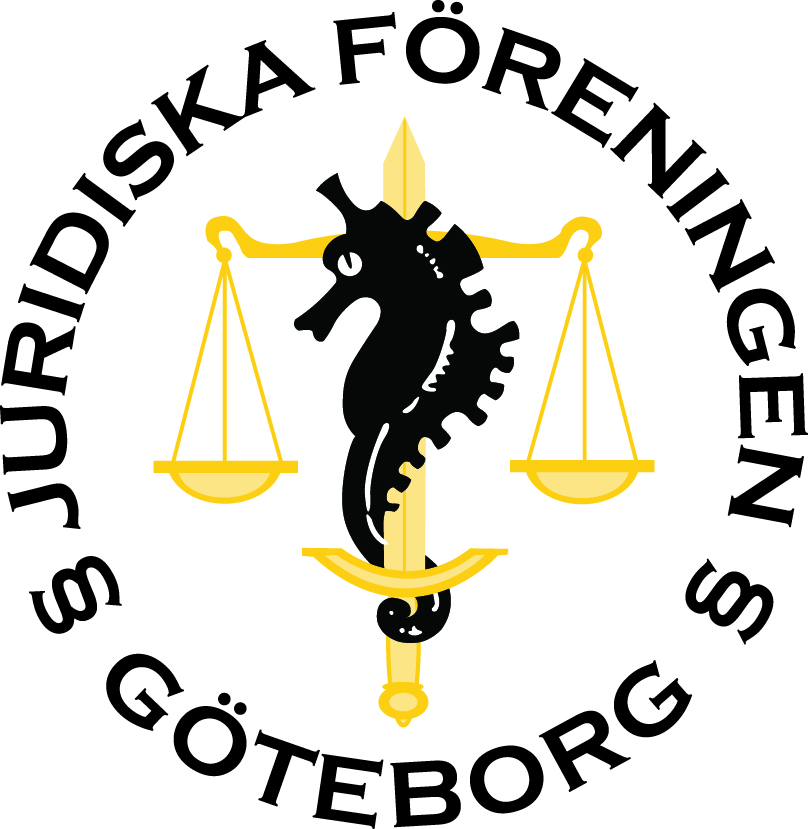 Dagordning styrelsemöte 21/5 - 2019 Mötets öppnandeMötet förklaras öppnat.Närvarande ledamöterChristoffer Isaksson
Marcus Ljungberg
Alice Persson
Elvira Persson
Emelie Kokkinakis
Victor Carlén
Matthias Jonsson
Wilma Nordlund
Jesper Ågren
Josip Ladan
Gabriela EkenbergVal av mötesordförandeChristoffer Isaksson valdes till mötesordförande.Val av mötets sekreterareMarcus Ljungberg valdes till mötets sekreterare.Val av justerare Victor Carlén och Matthias Jonsson valdes till justerare.Fastställande av dagordning Dagordningen fastställdes enhälligt. Varvet runt Näringslivsansvariga: Fixat med stockholmsresan. 
Vinge-eventet i torsdags gick bra.
Har bokat datum för föreläsning med Åklagarmyndigheten till hösten. 
Fått in spons från samarbetspartners till nollningen.Utbildningsansvariga: Fixat med enkät om psykisk ohälsa. Skickat till Sebastian Wejedal för respons. Även varit i kontakt qualtrics, som man tänkt ha som plattform för enkäten.
Kårens education committee blev inställt.
Utbildningsansvariga har även varit på kursombudsutskottsmöte där det togs upp flera viktiga punkter. Vissa av dessa punkter lyftes med viceprefekt och studierektor på ett separat möte. Chefredaktör rättstrycket: Delat ut nummer av tidningen i HR.
Ska ha ett möte till med redaktionen innan sommarlovet. Kassör: Fixat med fakturor i största allmänhet.
Haft möte med kåren angående Gaius budget tillsammans med Chris och Gaius projektledare.Evenemangsansvariga: Börjat planera inför nollningen. Framför allt för introdagen t.ex. 
Har haft faddersittning och andra event med faddrarna. 
Planerat inför höstens bal.Idrottsansvarig: Var lyckat med stafettvarvet.
Har även fixat med korpen.Kommunikationsansvarig: Lagt ut veckoscheman i olika sociala medier. Sekreterare: Varit i Stockholm för riksfinalen av SJM där Göteborgs vann hela tävlingen.Ordförande: Varit i Örebro på JURO-möte med Mathilda och Maria. 
Har även varit på institutionsrådsmöte.
Samt varit på möte med kåren ihop med Alice om Gaius budget.Revidering av budgetGodkände enhälligt revideringen av budgeten. Uppdatering från JURO-mötetJURO-mötet inleddes med en workshop där man presenterade sina juridiska föreningar för de andra.Diskuterade antagningsprocessen för att sitta som tingsnotarie. Lutade först mot att minska betygsdelen i processen. Vilket var JURO var positiva till. Men nu verkar det som att Domstolsverket lutar åt att betyg ska vara ännu viktigare än vid det nuvarande förfarandet. Pratade om detta på JURO-möte. Chris pratade om detta på IR-mötet också.
Håller på att tillsätta en vice-ordförande till JURO.Grillning på borggårdenSker nästa onsdag, alltså den 29 maj, mellan18-22.T2orna åker och handlar. Resten fixar med att skära grönsaker.
Chris gör schema för dagen.Städning/avslutning inför sommarenEfter sista styrelsemötet städar vi kontoret.Eventuellt inköp av projektorJosip har kollat på att köpa in en projektor till JF-rummet. Projektor kostar 3 300 kronor och duk 1 000 kronor. 
Chris kollar med institutionen om de är okej med ett eventuellt inköp av ovanstående ting.Hur gör vi för att nå ut till fler studenter?Förslag på fler utskott. 
Försöka nå ut i sociala medier i större utsträckning.
Förslag på event som passar andra målgrupper.Övrigt Eventuellt ny samarbetspartners på gång. Nästa möte Nästa styrelsemöte är den 31 maj, mellan 13-15. Styrelsen ses innan för att städa kontoret.Mötets avslutande Mötet förklaras avslutat. 